Presseinformation»Hätschelkind« von Wimmer WilkenlohMeßkirch, April 2021Dem Häwelmann auf der Spur
Neuausgabe des Debütkrimis von Wimmer Wilkenloh Die Geschichte vom »Kleinen Häwelmann«, der den Mond auf seiner nächtlichen Reise begleitet, kennt wohl jedes Kind. Theodor Storm schrieb das beliebte Märchen im Jahre 1849, ein Jahr nach der Geburt seines Sohnes Hans, für den es wohl auch bestimmt war. Den Namen »Häwelmann« leitete Storm damals vom Wort »Hätschelkind« ab. »Hätschelkind« – so heißt auch der Debütkrimi von Wimmer Wilkenloh aus dem Jahr 2005, der nun in einer Neuausgabe erscheint. Die Titelwahl ist kein Zufall, denn der Krimi steht ganz im Zeichen des berühmten deutschen Schriftstellers und seiner Werke.Zum BuchIm Watt vor St. Peter-Ording wird eine Frauenleiche gefunden, die aber wieder verschwindet. Gleichzeitig taucht in Husum ein unbekannter Roman von Theodor Storm auf. Kurz darauf wird der Vorsitzende der Storm-Gesellschaft mit einem Herzschuss niedergestreckt und auch ein Journalist lebt nicht viel länger. Hauptkommissar Jan Swensen tappt mit seinem Team im Dunkeln. Erst als er eines Abends erneut den »Schimmelreiter« liest, kommt er dem Mörder auf die Spur …Der AutorWimmer Wilkenloh, von der Nachkriegszeit, dem Wirtschaftswunder und dem Widerstand geprägt, ist von frühster Jugend an kreativ veranlagt. Nach einer längeren Reise durch den mittleren Osten bis nach Nepal und Indien studierte er an der Kunsthochschule in Hamburg. Neben der Malerei widmete er sich dort dem Film und arbeitete nach dem Studium als Autor beim NDR-Fernsehen. All diese Erfahrungen finden sich in seinen Kriminalromanen wieder, die auf der Halbinsel Eiderstedt angesiedelt sind. Das Wattenmeer, die sich stetig verändernde Landschaft, bildet den Hintergrund für den buddhistisch geprägten Hauptkommissar Jan Swensen.HätschelkindWimmer Wilkenloh437 SeitenEUR 14,00 [D] / EUR 14,40 [A]ISBN 978-3-8392-2920-0Erscheinungstermin: 7. April 2021Kontaktadresse: Gmeiner-Verlag GmbH Petra AsprionIm Ehnried 588605 MeßkirchTelefon: 07575/2095-153Fax: 07575/2095-29petra.asprion@gmeiner-verlag.dewww.gmeiner-verlag.deCover und Autorenfoto zum Download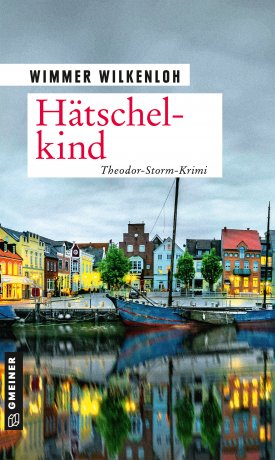 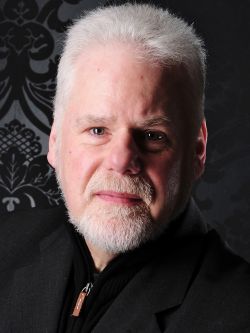 				© privatAnforderung von Rezensionsexemplaren:Wimmer Wilkenloh »Hätschelkind«, ISBN 978-3-8392-2920-0Absender:RedaktionAnsprechpartnerStraßeLand-PLZ OrtTelefon / TelefaxE-Mail